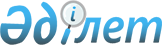 "Оңтүстік" әлеуметтік-кәсіпкерлік корпорациясы" ұлттық компаниясы" және "Жетісу" әлеуметтік-кәсіпкерлік корпорациясы" ұлттық компаниясы" акционерлік қоғамдарының директорлар кеңестерінің құрамдары туралы
					
			Күшін жойған
			
			
		
					Қазақстан Республикасы Үкіметінің 2007 жылғы 25 қыркүйектегі N 833 Қаулысы. Күші жойылды - ҚР Үкіметінің 2009 жылғы 29 сәуірдегі N 598 Қаулысымен

       Ескерту. Қаулының күші жойылды - ҚР Үкіметінің 2009.04.29. N 598 Қаулысымен.       Қазақстан Республикасының Үкіметі ҚАУЛЫ ЕТЕДІ: 

      1. Қазақстан Республикасы Индустрия және сауда министрлігі Қазақстан Республикасы Қаржы министрлігінің Мемлекеттік мүлік және жекешелендіру комитетімен бірлесіп, заңнамада белгіленген тәртіппен: 

      1-қосымшаға сәйкес құрамда "Оңтүстік" әлеуметтік-кәсіпкерлік корпорациясы" ұлттық компаниясы" акционерлік қоғамының директорлары кеңесін; 

      2-қосымшаға сәйкес құрамда "Жетісу" әлеуметтік-кәсіпкерлік корпорациясы" ұлттық компаниясы" акционерлік қоғамының директорлар кеңесін сайлауды қамтамасыз етсін. 

      2. Осы қаулы қол қойылған күнінен бастап қолданысқа енгізіледі.       Қазақстан Республикасының 

      Премьер-Министрі 

                                            Қазақстан Республикасы 

                                                  Үкіметінің 

                                          2007 жылғы 25 қыркүйектегі 

                                                N 833 қаулысына 

                                                   1-қосымша       Ескерту. 1-қосымшаға өзгерту енгізілді - Қазақстан 

Республикасы Үкіметінің 2008.01.28 N 71 , 2008.04.02 N 315 

Қаулыларымен.     "Оңтүстік" әлеуметтік-кәсіпкерлік корпорациясы" ұлттық 

     компаниясы" акционерлік қоғамы директорлар кеңесінің 

                               құрамы Мамытбеков           - Қазақстан Республикасының Индустрия және 

Еділ Құламқадырұлы     сауда вице-министрі Сәдуақасова          - Оңтүстік Қазақстан облысы әкімінің 

Эльдана Макинқызы      орынбасары Иманәлиев            - Жамбыл облысы әкімінің орынбасары 

Бақытбек Зүбайраұлы Жаңабаев             - Қызылорда облысы әкімінің орынбасары 

Бексары Мұратбекұлы Мырзахметов          - "Оңтүстік" әлеуметтік-кәсіпкерлік 

Асқар Исабекұлы        корпорациясы" ұлттық компаниясы" акционерлік 

                       қоғамының басқарма төрағасы Тәшенов              - Қазақстан Республикасы Қаржы министрлігінің 

Бақытбек Хакімұлы      Мемлекеттік мүлік және жекешелендіру 

                       комитеті төрағасының орынбасары Махамбетов           - "Атамекен Одағы" Қазақстан ұлттық 

Асқар Аралбайұлы       экономикалық палатасының Қызылорда 

                       облысы бойынша филиалының директоры, 

                       "ВЕSТ - Сервис" жауапкершілігі 

                       шектеулі серіктестігінің директоры, 

                       тәуелсіз директор Ыдырысов             - "Ордабасы корпорациясы" акционерлік 

Дінмұхамет Аппазұлы    қоғамының президенті, тәуелсіз директор Палташева            - Қазақстан кәсіпкерлері форумының 

Мінуар Тұрсынқызы      Алматы офисінің директоры, тәуелсіз 

                       директор 

                                            Қазақстан Республикасы 

                                                  Үкіметінің 

                                          2007 жылғы 25 қыркүйектегі 

                                                N 833 қаулысына 

                                                   2-қосымша       Ескерту. 2-қосымшаға өзгерту енгізілді - Қазақстан 

Республикасы Үкіметінің 2008.04.02 N 315 , 2008.06.28 N 634 

Қаулыларымен.       "Жетісу" әлеуметтік-кәсіпкерлік корпорациясы" ұлттық 

      компаниясы" акционерлік қоғамы директорлар кеңесінің 

                               құрамы Школьник              - Қазақстан Республикасының Индустрия және 

Владимир Сергеевич      сауда министрі Мұқашев               - Алматы қаласы әкімінің бірінші орынбасары 

Мәулен Шопанбайұлы Баталов               - Алматы облысы әкімінің бірінші орынбасары 

Амандық Ғаббасұлы Сұлтанғалиев          - "Жетісу" әлеуметтік-кәсіпкерлік 

Серік Сұлтанғалиұлы     корпорациясы" ұлттық компаниясы" 

                        акционерлік қоғамының басқарма төрағасы Кадюков               - Қазақстан Республикасы Қаржы министрлігінің 

Николай Викторович      Мемлекеттік мүлік және жекешелендіру 

                        комитеті төрағасының орынбасары Ахметов               - "Финтекс" компаниялар тобының бас 

Бақытжан Әшімжанұлы     директоры, "Атамекен" Одағы" Қазақстан 

                        ұлттық экономикалық палатасының Алматы 

                        қаласы бойынша филиалы басқармасының 

                        мүшесі, тәуелсіз директор Жақиянов              - "К және К Талдықорған" жауапкершілігі 

Қайрат Жақиянұлы        шектеулі серіктестігінің бас директоры, 

                        "Атамекен" Одағы" Қазақстан ұлттық 

                        экономикалық палатасының Алматы облысы 

                        бойынша филиалы басқармасының мүшесі, 

                        тәуелсіз директор Рахжанов              - "Астық-комбинаты" жауапкершілігі шектеулі 

Серікқазы Жұмағазыұлы   серіктестігінің директоры, "Атамекен" 

                        Одағы" Қазақстан ұлттық экономикалық 

                        палатасының Алматы облысы бойынша филиалы 

                        басқармасының мүшесі, тәуелсіз директор 
					© 2012. Қазақстан Республикасы Әділет министрлігінің «Қазақстан Республикасының Заңнама және құқықтық ақпарат институты» ШЖҚ РМК
				